NOTE: Please return the completed form together with a copy of the front and back of the credit card.RETURN COMPLETED FORM TO:Company Name123 Park Avenue, Michigan 69789 MIFAX: 123 123 4567 | TEL: 123 456 7899 | E-mail: info@site.comCopyright information - Please read© This Free Microsoft Office Template is the copyright of Hloom.com. You can download and modify this template for your own personal use. You can (and should!) remove this copyright notice (click here to see how) before customizing the template.You may not distribute or resell this template, or its derivatives, and you may not make it available on other websites without our prior permission. All sharing of this template must be done using a link to http://www.hloom.com/. For any questions relating to the use of this template please email us - info@hloom.com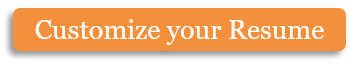 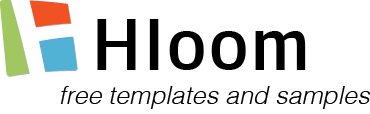 Company NameCredit Card Authorization FormDate:Exhibitor Name:Exhibitor Registration ID #:Card Holder’s Name:MCVISAAMEXCredit Card:Credit Card Number:CCV (Security Code):Expiry Date:Amount in USD:Card Holder’s Signature: